The Rorschach inkblot test is a method of psychological evaluation created by Hermann Rorschach around 1921.  For the 1940's and 1950's, the Rorschach was the test of choice in clinical psychology. Psychologists use this test to try to examine the personality characteristics and emotional functioning of their patients. The Rorschach is currently the second most commonly used test in forensic assessment, after the MMPI, and has been employed in diagnosing underlying thought disorder and differentiating psychotic from nonpsychotic thinking in cases where the patient is reluctant to openly admit to psychotic thinking. More Information:
There are ten official inkblots. Five inkblots are black ink on white. Two are black and red ink on white. Three are multicolored. The psychologist shows the inkblots in a particular order and asks the patient, for each card, "What might this be?" After the patient has seen and responded to all the inkblots, the psychologist then gives them to him again one at a time to study. The patient is asked to list everything he sees in each blot, where he sees it, and what there is in the blot that makes it look like that. The blot can also be rotated. As the patient is examining the inkblots, the psychologist writes down everything the patient says or does, no matter how trivial. The psychologist also times the patient which then factors into the overall assessment. Using the scores for these categories, the examiner then does mathematical calculations. A common misconception of the Rorschach test is that its interpretation is based primarily on the contents of the response- what the examinee sees in the inkblot. In fact, the contents of the response are only a comparatively small portion of a broader cluster of variables that are used to interpret the Rorschach data.Source: http://www.rorschachinkblottest.com/  http://en.wikipedia.org/wiki/Rorschach_testInkblotWhat do you see?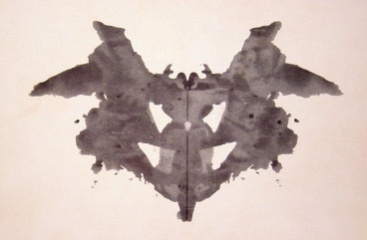 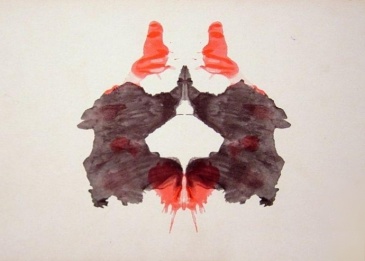 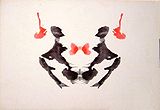 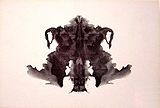 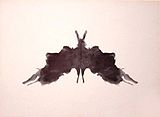 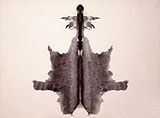 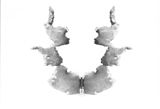 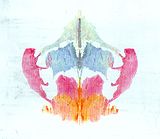 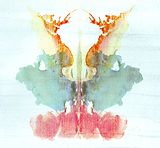 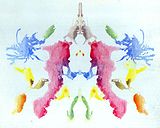 